留意事項□１　次の要件を全て備えた相談窓口を設けていることがわかる図面及び写真を貼り付けて下さい。　　□　利用者が座って利用できること（椅子が設置されていること又は椅子の利用が可能であることが掲示されていること。）　　□　個室など、プライバシーに配慮されていること　　　（待合室や隣の相談窓口から利用者を視認することが困難な相談窓口であること。））　　□　待合室に設置されていること□　２　利用者への服薬指導や情報提供の内容が他の利用者に漏えいしないよう配慮している事項を記載してください。併せて、配慮していることがわかる構造や設備の図面及び写真を添付してください。［貼付・記入欄］　※この欄に図面及び写真を貼付し、内容を記載してください。　　　　　　　　　　貼付せずに添付する場合は別添のとおりと記載してください。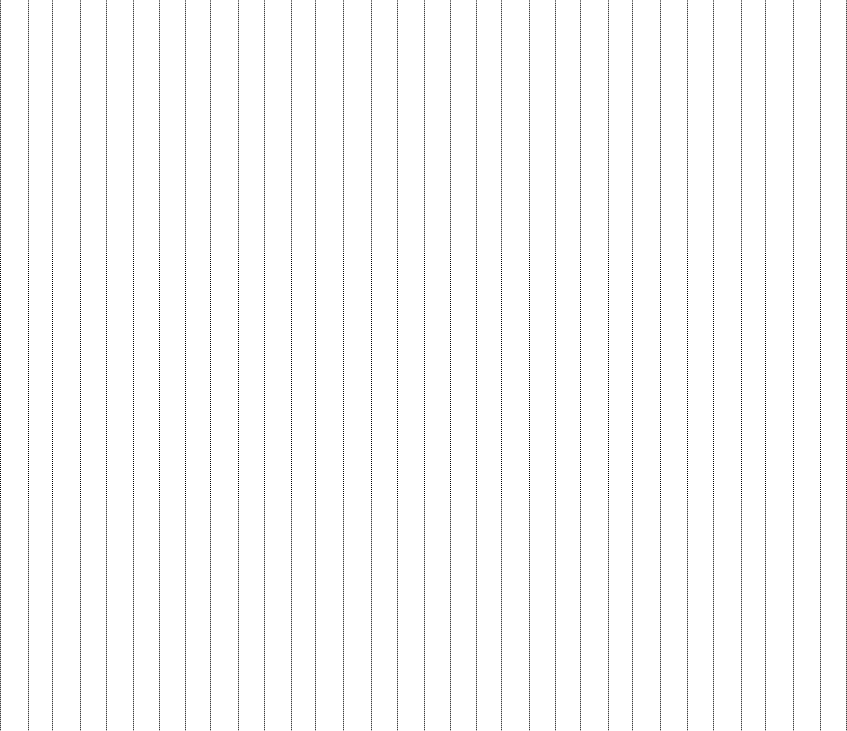 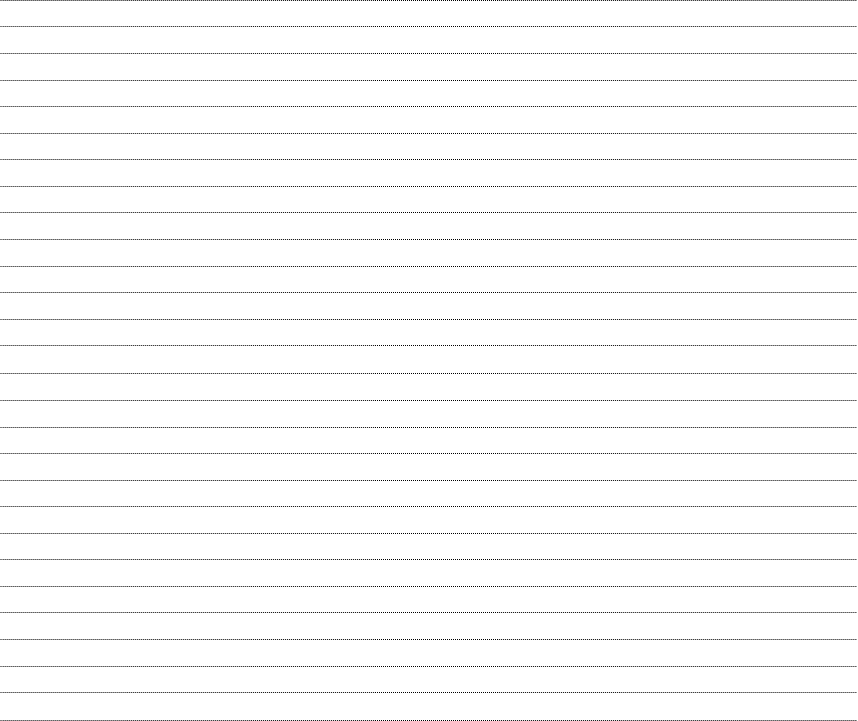 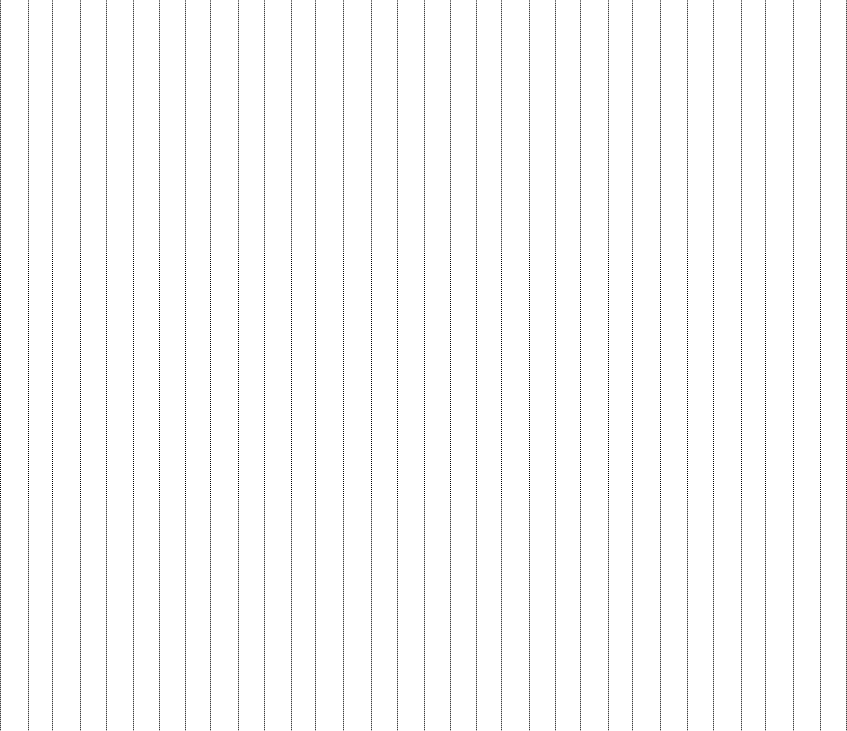 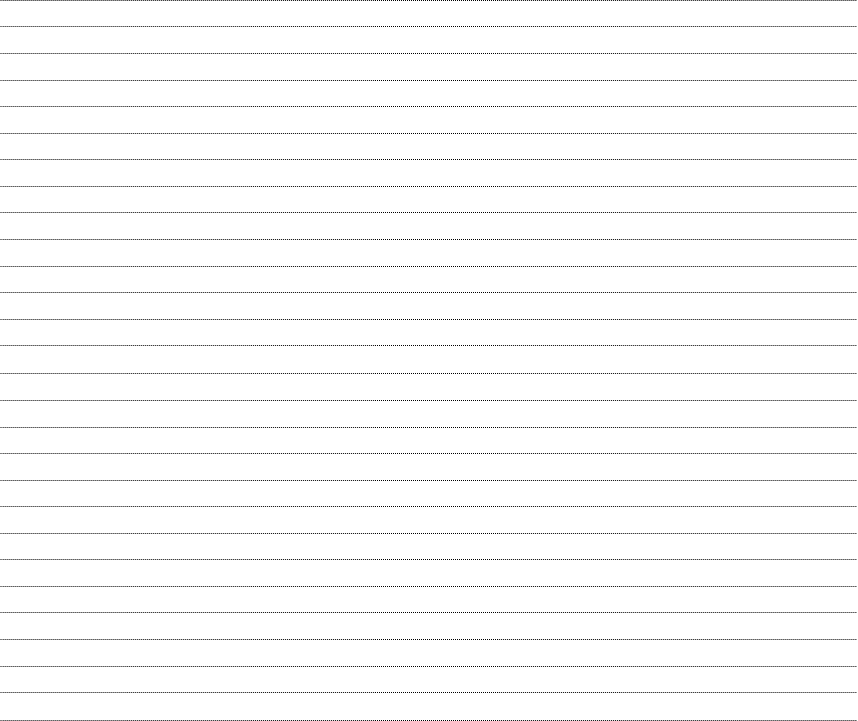 